Comunicado de prensaCoperion en la K 2016Coperion presenta la nueva máquina envasadora FFS inteligente ITL 500 en la K 2016 en DüsseldorfStuttgart/Alemania, en septiembre de 2016 – La Coperion GmbH, Weingarten, presenta sus más recientes desarrollos en el sector de los sistemas de envasado y paletización en el stand B19 en el pabellón 14 de la feria K 2016. Los visitantes tendrán la oportunidad de dejarse convencer por la revisada máquina envasadora FFS ITL 500.Con sus funcionalidades automatizadas, la máquina envasadora FFS ITL 500 garantiza que los productos cristalinos, granulados, perlados o floculares serán pesados exactamente, dosificados precisamente y envasados higiénicamente. La máquina convence por el poco espacio que requiere. Además, permite un buen acceso para el fácil mantenimiento. El manejo, la configuración y el mantenimiento se realizan en forma sencilla e intuitiva a través de una pantalla táctil. El diseño modular de la ITL 500 simplifica futuros aumentos de la capacidad. Máquina envasadora FFS inteligente ITL 500 con funcionalidades automatizadasGracias a un gran número de detalles constructivos, la máquina ahora funciona todavía más eficientemente. La nueva forma cónica de la tolva de llenado garantiza menos zonas muertas y una mayor facilidad de limpieza. A través de una válvula dosificadora servomotorizada se obtiene una dosificación más rápida y precisa. La máquina está equipada además con una bomba de vacío en lugar de un sistema Venturi; lo que hace posible un envasado al vacío controlado de productos sensibles a la humedad y una fiable conformación de los sacos. Adicionalmente, se ha reforzado el bastidor de base, p. ej. en el desbobinador de lámina motorizado, en el tubo de llenado, en los brazos giratorios y en la cinta transportadora. Estas mejoras resultan en una eficiencia más alta y un funcionamiento más fiable. También está a disposición una versión móvil sobre un carro motorizado.Coperion (www.coperion.com) es el líder mundial en el mercado y en la tecnología de sistemas de preparación de compuestos (compounding), sistemas de dosificación, instalaciones de carga a granel y prestaciones de servicio. Coperion desarrolla, realiza y proporciona el soporte para instalaciones, así como máquinas y componentes para la industria del plástico, química, farmacéutica, de los alimentos y de los minerales. Dentro de sus cuatro divisiones – Compounding & Extrusion, Equipment & Systems, Materials Handling y Service – Coperion tiene 2.500 empleados y cerca de 40 compañías de ventas y prestación de servicios en todo el mundo. 
Estimados colegas: 
Encontrarán este comunicado de prensa en alemán e inglés y 
las imágenes de color en calidad imprimible para su descarga en Internet en 
http://www.coperion.com/news/pressemitteilungen   .Contacto con la redacción y ejemplares justificativos: Dr. Jörg Wolters,  KONSENS Public Relations GmbH & Co. KG,
Hans-Kudlich-Straße 25,  64823 Groß-Umstadt/Alemania
Tel.:+49 (0)60 78/93 63-0,  Fax: +49 (0) 60 78/93 63-20
Correo electrónico:  mail@konsens.de,  Internet:  www.konsens.deCon sus funcionalidades automatizadas, la máquina envasadora FFS ITL 500 garantiza que los productos serán pesados exactamente, dosificados precisamente y envasados higiénicamente.Imagen: Coperion, ItaliaLa máquina de ensacado FFS inteligente convence por el poco espacio que requiere, así como por un buen acceso para el fácil mantenimiento.Imagen: Coperion, ItaliaContactoAndrea TrautmannComunicaciones de marketingCoperion GmbHNiederbieger Strasse 9, 88250 Weingarten / AlemaniaTeléfono +49 (0)751 408 578 Fax +49 (0)751 408 200andrea.trautmann@coperion.comwww.coperion.comContactoAndrea TrautmannComunicaciones de marketingCoperion GmbHNiederbieger Strasse 9, 88250 Weingarten / AlemaniaTeléfono +49 (0)751 408 578 Fax +49 (0)751 408 200andrea.trautmann@coperion.comwww.coperion.comContactoAndrea TrautmannComunicaciones de marketingCoperion GmbHNiederbieger Strasse 9, 88250 Weingarten / AlemaniaTeléfono +49 (0)751 408 578 Fax +49 (0)751 408 200andrea.trautmann@coperion.comwww.coperion.com Pabellón 14 / stand B19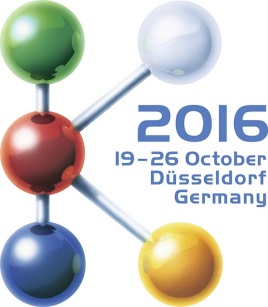 ContactoAndrea TrautmannComunicaciones de marketingCoperion GmbHNiederbieger Strasse 9, 88250 Weingarten / AlemaniaTeléfono +49 (0)751 408 578 Fax +49 (0)751 408 200andrea.trautmann@coperion.comwww.coperion.com